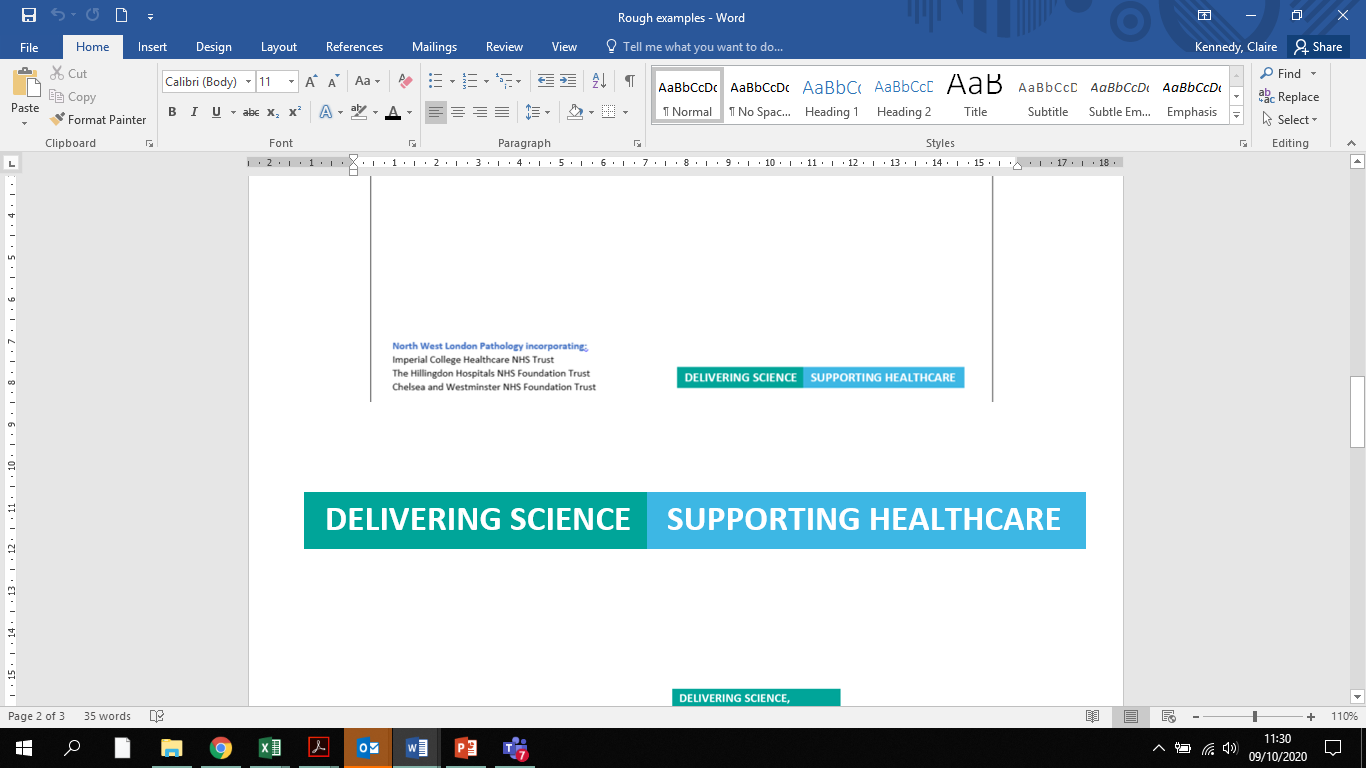 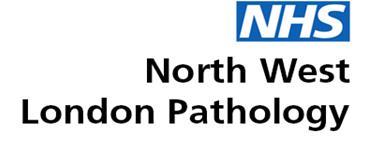 NWLP Staff Awards 2022/23Nomination FormOur staff awards scheme to recognise and celebrate excellence in NWLP is back! Award categories and criteriaThere are five award categories available for individuals and teams. Criteria for each award is on page 2 of this document.Making a nominationAny member of NWLP staff can nominate a work colleague within NWLP, from any of our sites and services. Entries must adhere to a strict word limit of 350 words. Any wording over and above the word limit will be cut off and not considered by the judging panel.The same entry cannot be submitted for more than one award category.Entries cannot be amended or accepted after the entry deadline has passed.The closing date for all nominations is 31 January 2023. Please complete section A and then send the form to the nominee’s manager to complete section B. Once both sections have been completed please email the completed form to claire.kennedy5@nhs.net by 31 January 2023.Judging panelA judging panel will review all nominations.The judging panel reserves the right to withdraw incomplete entries as well as those which are considered inappropriate as a result of ethical or factual issues. WinnersWinners will be announced in February 2023. Each winner will be presented with a gift voucher and an award in a local presentation by members of the senior management team.Criteria for each awardCriteria for each awardRising StarRecognising the potential of someone in the first 3 years of their appointment within NWLP. Nominations should:Demonstrate the nominee’s potential to excel in their future careerTake a holistic view of the nominee - their work, relationships with others, qualities that will help them flourishReference specific achievements of the nominee.Shining StarThis award aims to recognise those individuals who are simply outstanding at what they do, and continuously shine. This is someone making great strides in their roles, or someone leading the way in excellence. We’re looking for those that go above and beyond.Best TeamThis award recognises teams who work flexibly and collaboratively, with a ‘can do' approach to overcoming barriers, delivering continuous improvements Illustrations of how the team works together to overcome boundaries for making continuous improvementsUnsung HeroThis award recognises an individual for their exceptional dedication regardless of role or grade (can be clinical or nonclinical). Significant contribution to supporting colleagues and teams to step up to great.Best Improvement ProjectExplain what makes the nominee’s improvement project exceptionalExplain how the nominee has successfully implemented a collaborative approach to their work and the impact of thisDemonstrate what benefits were realised as a result of the projectShowcase innovative, creative approaches to working towards a shared goal.Section A (to be completed by the person making the nomination)Section A (to be completed by the person making the nomination)Your NominationYour NominationFull name of individualJob TitleNominee’s managerDepartmentHospital site/DivisionPlease indicate which award you are nominating them for (you cannot use one nominate form for more than one award)Rising starShining starUnsung heroBest TeamBest Improvement ProjectAbout you About you NameJob TitleEmail addressWho is to be contacted regarding the nomination? (tick all that apply)The person making the nominationThe manager of the nomineeBrief description of the person’s expected roleBrief description of the person’s expected rolePlease provide the reasons for your nomination and provide evidence on how they meet the award criteriaPlease provide the reasons for your nomination and provide evidence on how they meet the award criteria350 maximum word limit - any wording over and above the word limit will be cut off and not considered by the judging panel.350 maximum word limit - any wording over and above the word limit will be cut off and not considered by the judging panel.Section B (to be completed by the nominee’s manager)Section B (to be completed by the nominee’s manager)NameJob TitleNomination SupportedYes/No (please delete as appropriate)Statement of supportStatement of support